Пакулова Евгения АнтоновнаОСНОВНАЯ ИНФОРМАЦИЯ: ОБРАЗОВАНИЕ: ДОПОЛНИТЕЛЬНОЕ ОБРАЗОВАНИЕ: ОПЫТ РАБОТЫ: Дата рождения:2005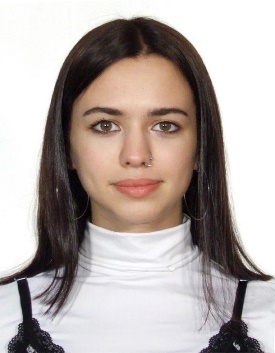 Место жительства:     Город ХабаровскТелефон:89142185316E-mail:   pakulovae@icloud.comЦЕЛЬ:Соискание должности менеджераПериод 
обученияНазвание учебного учрежденияСпециальность2020-2023Хабаровский технологический колледжТуризмНазвание пройденного курсаНазвание организации, проводившей курсыГод окончанияШкола подготовки вожатых ДО «Я-вожатый»КДЦ «Созвездие»2021Опыт работы,Практика:КДЦ «Созвездие»- вожатый, консультант смены КВН. Практика ООО «Манго-ДВ»– Октябрь 2021 г, Май 2022 г, Ноябрь 2022, Март 2023, Апрель-Май 2023 Данные о курсовых и дипломных работах:Курсовые работы: Перспективы развития военно-исторического туризма в Хабаровском крае 2022г, Формирование предложений по совершенствованию туристических кластеров Хабаровского края.Профессиональные навыки:Владение ПК на уровне продвинутый пользователь, создание турпродукта, оценка туристского рынка, выявление и анализ качеств турпродукта, расчёт стоимости туров, оформление документовДополнительные навыки:Обучаемость, умение решать конфликты, навыки делового общения, умение работать в коллективе.Личные качества:Целеустремлённость, пунктуальность, добросовестность, стрессоустойчивость, коммуникабельность, энергичность, стремление к новым знаниям и навыкам.На размещение в банке данных резюме выпускников на сайте колледжа моей персональной информации и фото СОГЛАСНАНа размещение в банке данных резюме выпускников на сайте колледжа моей персональной информации и фото СОГЛАСНА